
Ministério da Educação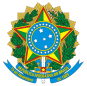 PAUTA DA REUNIÃO DO DIA 12 DE JUNHO DE 2024NºFUNDAÇÃOAPOIADATIPO DE PROCESSONº PROCESSO1FAPEXUNIVASFRENOVAÇÃO DE AUTORIZAÇÃO23000.018541/2024-752FUNAPEIFGOIANORENOVAÇÃO DE AUTORIZAÇÃO23000.017960/2024-903FUNETEC-PBIFALRENOVAÇÃO DE AUTORIZAÇÃO23000.018041/2024-33​4FUNETEC-PBIFSRENOVAÇÃO DE AUTORIZAÇÃO23000.018064/2024-485UNISELVAIFMTRENOVAÇÃO DE AUTORIZAÇÃO23000.018097/2024-986FUNDAPEUNIFAPRENOVAÇÃO DE AUTORIZAÇÃO23000.018615/2024-737FUPAIUNIFEIRECREDENCIAMENTO23000.018746/2024-518FACTOIFPB  AUTORIZAÇÃO23000.018820/2024-399FUNDAPEUNIR  RENOVAÇÃO DE AUTORIZAÇÃO23000.019037/2024-9210CEFETMINASUFVJMAUTORIZAÇÃO23000.019097/2024-1311FUNCATECLARENOVAÇÃO DE AUTORIZAÇÃO23000.019345/2024-1812PATRIACTMRJRENOVAÇÃO DE AUTORIZAÇÃO23000.019580/2024-9013FACCSGB/CPRMRENOVAÇÃO DE AUTORIZAÇÃO23000.019684/2024-0214FUNDEPIBICTRENOVAÇÃO DE AUTORIZAÇÃO23000.019969/2024-3515PaqTcPBHUAC-UFCG-EBSERHAUTORIZAÇÃO23000.019988/2024-6116PaqTcPBHULW-UFPBAUTORIZAÇÃO23000.020020/2024-8817FCMFLAQFAAUTORIZAÇÃO23000.020046/2024-2618FADEXEBSERHAUTORIZAÇÃO23000.020059/2024-0319FundMedUFCSPARENOVAÇÃO DE AUTORIZAÇÃO23000.020468/2024-0020PaqTcPBIFPBAUTORIZAÇÃO23000.020882/2024-1921PaqTcPBUFRRENOVAÇÃO DE AUTORIZAÇÃO23000.020884/2024-0822PaqTcPB HUJB-UFCGRENOVAÇÃO DE AUTORIZAÇÃO23000.020885/2024-4423CIDADANIAIFPICREDENCIAMENTO23000.009391/2024-1724FACTOIFSPRENOVAÇÃO DE AUTORIZAÇÃO23000.021744/2024-4925FundMedCH-UFCRENOVAÇÃO DE AUTORIZAÇÃO23000.015766/2024-7026FundMedHE-UFPELRENOVAÇÃO DE AUTORIZAÇÃO23000.017372/2024-5627FADEXIFMSAUTORIZAÇÃO23000.021881/2024-8328FEMARCHMRENOVAÇÃO DE AUTORIZAÇÃO23000.022207/2024-1629FEMARCTMRJRENOVAÇÃO DE AUTORIZAÇÃO23000.022226/2024-4230FundMedHULW-UFPB/EBSERHAUTORIZAÇÃO23000.022275/2024-8531FEMARIPqMRENOVAÇÃO DE AUTORIZAÇÃO23000.022520/2024-5432FACTOIFALRENOVAÇÃO DE AUTORIZAÇÃO23000.022738/2024-1733FEPUFOBRENOVAÇÃO DE AUTORIZAÇÃO23000.022891/2024-3634FUNDEPUnBAUTORIZAÇÃO23000.022910/2024-2435ASTEFUFCARENOVAÇÃO DE AUTORIZAÇÃO23000.013501/2024-3736ASTEFUNILABRENOVAÇÃO DE AUTORIZAÇÃO23000.013673/2024-19